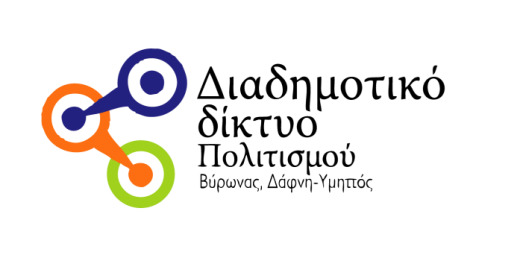 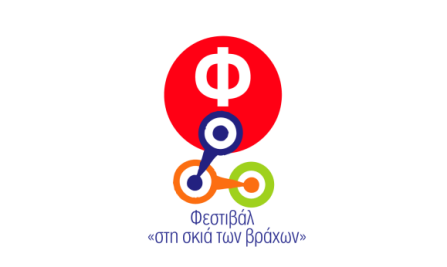 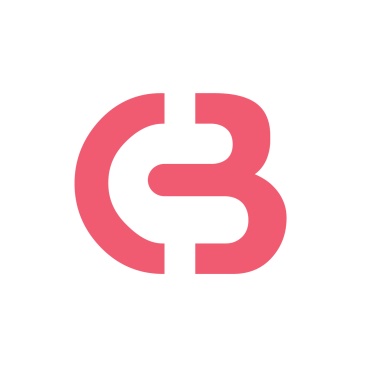 ΔΙΑΔΗΜΟΤΙΚΟ ΔΙΚΤΥΟ ΠΟΛΙΤΙΣΜΟΥ ΔΗΜΩΝ ΒΥΡΩΝΑ & ΔΑΦΝΗΣ ΥΜΗΤΤΟΥΘΕΑΤΡΑ ΒΡΑΧΩΝ ΜΕΛΙΝΑ ΜΕΡΚΟΥΡΗ & ΑΝΝΑ ΣΥΝΟΔΙΝΟΥΦΕΣΤΙΒΑΛ ΣΤΗ ΣΚΙΑ ΤΩΝ ΒΡΑΧΩΝΙΑΧΕΣ 2022ΠΡΟΓΡΑΜΜΑ ΕΚΔΗΛΩΣΕΩΝ ΣΑΒΒΑΤΟ 4 ΙΟΥΝΙΟΥΣυναυλία Beth Hart THANKFUL TOUR Εισιτήρια: Προπώληση: 32€ | Ταμείο: 37€ Προπώληση: ticketservices.gr | 2107234567 | Πανεπιστημίου 39, ΑθήναΚΥΡΙΑΚΗ 5 ΙΟΥΝΙΟΥΣυναυλία Γιάννης Κότσιρας – Γιώτα ΝέγκαΕισιτήρια: early bird: 15€ | Προπώληση: 17€| την ημέρα της συναυλίας: 20€ | Μειωμένο 15€ (φοιτητές, άνεργοι, ΑμεΑ)  Προπώληση: ticketservices.gr  | 2107234567 | Πανεπιστημίου 39, ΑθήναΤΕΤΑΡΤΗ 8 ΙΟΥΝΙΟΥΣυναυλία Τάνια Τσανακλίδου Το Μαγικό Κουτί – Μέρος ΔεύτεροΕισιτήρια: Γενική είσοδος 17€ | Μειωμένο 15€ (φοιτητές, άνεργοι, ΑμεΑ, 65+) Προπώληση: ticketservices.gr | 2107234567 | Πανεπιστημίου 39, ΑθήναΤΕΤΑΡΤΗ 15 ΙΟΥΝΙΟΥΣυναυλία  Σόνια Θεοδωρίδου Από τη Μεσόγειο ως τα πέρατα του κόσμουΕισιτήρια: Γενική είσοδος: 15€ | Μειωμένο 12€ (φοιτητές, άνεργοι)Παιδιά έως 10 ετών δωρεάνΠροπώληση: ticketservices.gr | 2107234567 | Πανεπιστημίου 39, ΑθήναΠΑΡΑΣΚΕΥΗ 17 ΙΟΥΝΙΟΥΣυναυλία Αφιέρωμα στα 100 χρόνια από τη Μικρασιατική καταστροφήΜπάμπης Τσέρτος – Μελίνα Κανά Είσοδος ελεύθερη ΔΕΥΤΕΡΑ 20, ΤΡΙΤΗ 21 IOYNIOYΘέατρο ΣτοάΑκούω ήχον κώδωνοςΣκηνοθεσία: Θανάσης ΠαπαγεωργίουΕισιτήρια: Γενική Είσοδος: 20€ | Μειωμένο: 17€ (φοιτητές, άνεργοι, ΑμεΑ, 65+)Προπώληση: viva.gr ΠΕΜΠΤΗ 23 ΙΟΥΝΙΟΥΣυναυλία Μιχάλης ΧατζηγιάννηςΕισιτήρια: Γενική είσοδος 16€ | early bird 14€Προπώληση: viva.grΠΑΡΑΣΚΕΥΗ 24 ΙΟΥΝΙΟΥ Μουσικοθεατρική παράσταση Συναξάρια, μαρτυρίες, μάρτυρες. 1922Σκηνοθεσία: Μιχαέλα Αντωνίου Είσοδος ελεύθερηΣυνδιοργάνωση με την Περιφέρεια ΑττικήςΣΑΒΒΑΤΟ 25 ΙΟΥΝΙΟΥΦεντερίκο Γκαρθία Λόρκα Ματωμένος γάμοςΣκηνοθεσία: Νικορέστης ΧανιωτάκηςΕισιτήρια: 20€ | Μειωμένο: 17€( φοιτητές, άνεργοι, ΑμεΑ)Προπώληση: viva.grΚΥΡΙΑΚΗ 26 ΙΟΥΝΙΟΥ Συναυλία Νίκος Σαμαράς - Ασπασία Στρατηγού  Είσοδος ελεύθερηΣυνδιοργάνωση με την Περιφέρεια ΑττικήςΔΕΥΤΕΡΑ 27 ΙΟΥΝΙΟΥΦιόντορ Ντοστογιέφσκι Το όνειρο ενός γελοίουΣκηνοθεσία: Έφη ΜπίρμπαΕισιτήρια: Γενική είσοδος:15€Προπώληση: viva.grΤΡΙΤΗ 28 ΙΟΥΝΙΟΥΣυναυλία Αφιέρωμα στον Λουκιανό ΚηλαηδόνηΣ ευχαριστώ ΛουκιανέΓιάννης Κότσιρας, Πάνος Μουζουράκης, Μανώλης Φάμελλος, Σπύρος Γραμμένος & Μαρία ΚηλαηδόνηΕισιτήρια: Προπώληση: 17€ | Ταμείο 20€Προπώληση: viva.grΤΕΤΑΡΤΗ 29, ΠΕΜΠΤΗ 30 ΙΟΥΝΙΟΥRolling Stone Festival on tour Διήμερο συναυλιών από το περιοδικό Rolling Stone GreeceΤΕΤΑΡΤΗ 29 ΙΟΥΝΙΟΥΕλεονόρα Ζουγανέλη, Ταφ Λάθος Full Band, Good Job NickyΠΕΜΠΤΗ 30 ΙΟΥΝΙΟΥΑλκίνοος Ιωαννίδης, Bloody Hawk, The BoyΕισιτήρια: 17€ προπώληση |  20€ ταμείοΠροπώληση: viva.grΣΑΒΒΑΤΟ 2 ΙΟΥΛΙΟΥΣοφοκλή ΗλέκτραΣκηνοθεσία: Γιώργος ΛύραςΕισιτήρια: 20€ | 15€ μειωμένο (φοιτητές, άνεργοι, 65+, ΑμεΑ)Προπώληση: viva.grΔΕΥΤΕΡΑ 4, ΤΡΙΤΗ 5  ΙΟΥΛΙΟΥΣοφοκλή ΦιλοκτήτηςΣκηνοθεσία: Μαρλέν ΚαμίνσκιΕισιτήρια: Γενική είσοδος 20 € | 15€ μειωμένο (φοιτητές, άνεργοι, 65+ ΑμεΑ).Προπώληση: viva.gr ΤΕΤΑΡΤΗ 6 ΙΟΥΛΙΟΥStand-up Comedy Χρύσα ΚατσαρίνηΕισιτήρια: Γενική είσοδος 10€Προπώληση: viva.grΠΑΡΑΣΚΕΥΗ 8 ΙΟΥΛΙΟΥΘεατρική Ομάδα ΡΟΔΑ ΡΑΜΑΓΙΑΝΑ Σκηνοθεσία: Μαρία ΠερετζήΕισιτήρια: 15€ | μειωμένο 12€ (φοιτητές, συνταξιούχοι, ΑμεΑ, παιδιά)Προπώληση: viva.grΔΕΥΤΕΡΑ 11 ΙΟΥΛΙΟΥΑριστοφάνη ΘεσμοφοριάζουσεςΣκηνοθεσία: Γιάννης ΜπέζοςΕισιτήρια: 20€ | 15€ μειωμένο (φοιτητές, άνεργοι, πολύτεκνοι, παιδιά, ΑμεΑ) Προπώληση: viva.grΤΡΙΤΗ 12 ΙΟΥΛΙΟΥ Διδούς Σωτηρίου Ματωμένα ΧώματαΣκηνοθεσία: Γιώργος ΠαλούμπηςΕισιτήρια: 20€ Γενική είσοδος | 17€ Φοιτητικό | 15€ Παιδικό -ΑνέργωνΠροπώληση:  viva.gr | Kαταστήματα Public & Media MarktΤΕΤΑΡΤΗ 13 ΙΟΥΛΙΟΥΣυναυλία Ψαραντώνης Εισιτήρια: Προπώληση: 15€ Ταμείο: 17€ Προπώληση: ticketservices.gr | 2107234567 | Πανεπιστημίου 39, ΑθήναΔΕΥΤΕΡΑ 18 ΙΟΥΛΙΟΥ Συναυλία Solmeister + Marseaux + WNCfam  Hot Hell Summer vol IIΕισιτήρια: Γενική είσοδος 15€Προπώληση: viva.grΤΡΙΤΗ 19 ΙΟΥΛΙΟΥΣυναυλία  Γιάννη Ρίτσου Επιτάφιος  Πέμη Ζούνη - Ιάκωβος ΚολανιάνΕισιτήρια: 20€ | 15€ μειωμένο (φοιτητές, άνεργοι, ΑμεΑ)ΤΕΤΑΡΤΗ 20 ΙΟΥΛΙΟΥΣυναυλία ΜιθριδάτηςΕισιτήρια: 13€ | 10€ (φοιτητές, άνεργοι, ΑμεΑ, 65+)Προπώληση: ticketservices.gr | 2107234567 | Πανεπιστημίου 39, ΑθήναΣΑΒΒΑΤΟ 23 & ΚΥΡΙΑΚΗ 24 ΙΟΥΛΙΟΥΘεατρικό Εργαστήρι Δήμου ΒύρωναMickael Cooney CASH ON DELIVERYΣκηνοθεσία – Διασκευή: Λίλιαν ΔημητρακοπούλουΕίσοδος ελεύθερηΤΡΙΤΗ 26 ΙΟΥΛΙΟΥΣυναυλία Ελένη ΔήμουΕισιτήρια: 15€ | 13€ μειωμένο (φοιτητές, άνεργοι, ΑμεΑ, 65+)Προπώληση: ticketservices.gr | 2107234567 | Πανεπιστημίου 39, ΑθήναΠΕΜΠΤΗ 28 ΙΟΥΛΙΟΥΔΗΠΕΘΕ ΡούμεληςΜολιέρου Ο κατά φαντασίαν ασθενήςΣκηνοθεσία: Κώστας ΓάκηςΕισιτήρια: 15€ | 10€ μειωμένο (φοιτητές, άνεργοι, πολύτεκνοι, ΑμεΑ, 65+)Προπώληση: ticketservices.gr | 2107234567 | Πανεπιστημίου 39, ΑθήναΔΕΥΤΕΡΑ 29, ΤΡΙΤΗ 30 ΑΥΓΟΥΣΤΟΥΕυριπίδη Ιφιγένεια εν ΑυλίδιΣκηνοθεσία: Θέμης ΜουμουλίδηςΕισιτήρια: 20€ | 17 ευρώ μειωμένο (φοιτητές, άνεργοι, 65+).Προπώληση: viva.grΠΕΜΠΤΗ 1 ΣΕΠΤΕΜΒΡΙΟΥΕθνικό Θέατρο Σοφοκλή ΑίαςΣκηνοθεσία: Αργύρης ΞάφηςΕισιτήρια: 18€ | μειωμένο 14€ (φοιτητές,  65+)Προπώληση:  ticketservices.gr | 2107234567 | Πανεπιστημίου 39, ΑθήναΠΑΡΑΣΚΕΥΗ 2 ΣΕΠΤΕΜΒΡΙΟΥΣυναυλία Κοινοί Θνητοί Γενική είσοδος:12€&10€ προπώλησηΠροπώληση: viva.gr


ΔΕΥΤΕΡΑ 5 ΣΕΠΤΕΜΒΡΙΟΥΣυναυλία Ματούλα ΖαμάνηΕισιτήρια: early bird: 13€ | Γενική είσοδος: 15€Προπώληση: viva.grΠΕΜΠΤΗ 8 ΣΕΠΤΕΜΒΡΙΟΥΣυναυλία Νατάσα ΜποφίλιουΕισιτήρια: 15€ | Ταμείο: 17€Προπώληση: ticketservices.gr | 2107234567 | Πανεπιστημίου 39, ΑθήναΠΑΡΑΣΚΕΥΗ 9 ΣΕΠΤΕΜΒΡΙΟΥΚρατικό Θέατρο Βορείου ΕλλάδοςΕυριπίδη ΕλένηΣκηνοθεσία: Βασίλης ΠαπαβασιλείουΕισιτήρια: Προπώληση 13€ | 16€ | φοιτητές, άνεργοι, 65+ 10€ ΑμεΑ & συνοδοί 8€Προπώληση: viva.gr ΚΥΡΙΑΚΗ 11 &  ΔΕΥΤΕΡΑ 12 ΣΕΠΤΕΜΒΡΙΟΥ Σοφοκλή Αντιγόνη Σκηνοθεσία: Τσέζαρις ΓκραουζίνιςΕισιτήρια: 20€ | 17€ μειωμένο (φοιτητές, άνεργοι, 65+).Προπώληση: ticketservices.gr | 2107234567 | Πανεπιστημίου 39, ΑθήναΤΡΙΤΗ 13 & ΤΕΤΑΡΤΗ 14 ΣΕΠΤΕΜΒΡΙΟΥΕυριπίδη ΜήδειαΣκηνοθεσία: Αιμίλιος ΧειλάκηςΕισιτήρια: Γενική είσοδος: 20€ | 17€ μειωμένο (φοιτητές, άνεργοι, ΑμεΑ, 65+) Προπώληση: viva.grΠΑΡΑΣΚΕΥΗ 16 ΣΕΠΤΕΜΒΡΙΟΥΕθνικό ΘέατροΜποστ  Μήδεια Σκηνοθεσία: Γιάννης ΚαλαβριανόςΕισιτήρια 18€ | μειωμένο 14€ (φοιτητικό, 65+)Προπώληση εισιτηρίων: ticketservices.gr

ΣΑΒΒΑΤΟ 17 ΣΕΠΤΕΜΒΡΙΟΥΣυναυλία Ομοσπονδίας Προσφυγικών Σωματείων Ελλάδος‘Για όλα εκείνα τζιέρι μου θε να σου τραγουδήσω’Τραγουδούν: Γεράσιμος Ανδρεάτος, Μελίνα Κανά, Σοφία Μάνου, Στέλλα Καρύδα, Γιώργος Ντόβολος,Αφήγηση: Λεωνίδας Κακούρης, Βάνα Βάσου. Είσοδος ελεύθερη ΚΥΡΙΑΚΗ 18 ΣΕΠΤΕΜΒΡΙΟΥΣυναυλία Μαρίζα Ρίζου  Εισιτήρια: 14€ προπώληση | 20€ την ημέρα της συναυλίας | 15€ μειωμένο(φοιτητές, άνεργοι, ΑμεΑ)  Προπώληση: ticketservices.gr | 2107234567 | Πανεπιστημίου 39, ΑθήναΔΕΥΤΕΡΑ 19 ΣΕΠΤΕΜΒΡΙΟΥΑισχύλου Προμηθέας ΔεσμώτηςΣκηνοθεσία: Άρης ΜπινιάρηςΕισιτήρια:  20€ | Μειωμένο 15€ [φοιτητές, με την επίδειξη φοιτητικής ταυτότητας), 65+, παιδιά μέχρι 12 ετών, άνεργοι (με προσκόμιση της ηλεκτρονικής ανανέωσης της κάρτας ανεργίας), πολυτέκνων, ΑμεΑ (67% και άνω με την επίδειξη βεβαίωσης αναπηρίας του Υπουργείου Υγείας), ομαδικά άνω των 10 ατόμων].Προπώληση: viva.grΤΡΙΤΗ 20 ΣΕΠΤΕΜΒΡΙΟΥ Συναυλία Θανάσης ΠαπακωνσταντίνουΜαζί του η  Μελίνα ΚανάΕισιτήρια: Γενική είσοδος 15€Προπώληση: viva.grΔΕΥΤΕΡΑ 26 ΣΕΠΤΕΜΒΡΙΟΥΣυναυλία Γιώργος Νταλάρας – Γιάννης Κότσιρας  Εισιτήρια: 15€ early bird | 18€ προπώληση | 20€την ημέρα της συναυλίας | 15€ μειωμένο (φοιτητές, άνεργοι, ΑμεΑ)  Προπώληση: ticketservices.gr | 2107234567 | Πανεπιστημίου 39, Αθήνα Χορηγοί επικοινωνίας ΕΡΤ, ΠΡΩΤΟ ΠΡΟΓΡΑΜΜΑ, ΔΕΥΤΕΡΟ ΠΡΟΓΡΑΜΜΑ, KOSMOS, KISS FM, REBEL FM, ΔΙΕΣΗ, ΣΤΟ ΚΟΚΚΙΝΟ, MONOPOLI.GR, CULTURENOW.GR ΓΕΝΙΚΕΣ ΠΛΗΡΟΦΟΡΙΕΣΏρα έναρξης: 21.00 Πληροφορίες:	Διαδημοτικό Δίκτυο Πολιτισμού                       	Δήμων Βύρωνα & Δάφνης – Υμηττού                      	τ. 210 7609340, 210 7609350                       	www.festivalvraxon.gr     info@festivalvraxon.grΕπικοινωνία:   	Ειρήνη Λαγουρού | irini.lagourou@gmail.com ΟΔΗΓΙΕΣ ΠΡΟΣΒΑΣΗΣΑΠΟ ΣΥΝΤΑΓΜΑ ΤΡΟΛΕΪ 11, ΛΕΩΦΟΡΕΙΑ  203, 204ΑΠΟ ΜΕΤΡΟ ‘ΕΥΑΓΓΕΛΙΣΜΟΣ’  & ΑΚΑΔΗΜΙΑΣ ΚΑΙ ΣΙΝΑ [ΑΦΕΤΗΡΙΑ] ΛΕΩΦΟΡΕΙΑ 203, 204 ΑΠΟ ΠΕΙΡΑΙΑ [ΠΛ. ΚΑΡΑΪΣΚΑΚΗ & ΣΤΑΘΜΟΥΣ ΗΣΑΠ ΦΑΛΗΡΟ, ΜΟΣΧΑΤΟ, ΚΑΛΛΙΘΕΑ]ΛΕΩΦΟΡΕΙΟ 232